Publicado en Barcelona el 08/05/2023 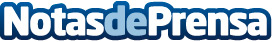 La Rankia Markets Experience aterriza en BarcelonaEl próximo sábado 03 de junio a partir de las 09:30, dará lugar la I Edición de la Rankia Markets Experience, un evento orientado para todos aquellos interesados en el mundo de las finanzas y los mercados, el cual se llevará a cabo en el Hotel Barceló Sants de BarcelonaDatos de contacto:Enrique Valls963386976Nota de prensa publicada en: https://www.notasdeprensa.es/la-rankia-markets-experience-aterriza-en Categorias: Nacional Finanzas Cataluña Eventos Criptomonedas-Blockchain Bolsa http://www.notasdeprensa.es